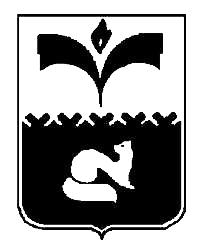 ДУМА ГОРОДА ПОКАЧИХанты-Мансийский автономный округ - ЮграРЕШЕНИЕот 25.09.2013			                                                    № 104О награждении  Почетной грамотой Думы города Покачи, Благодарственным письмом Председателя  Думы города Покачи 	Рассмотрев материалы, представленные для награждения Почетной грамотой Думы города Покачи, Благодарственным письмом Председателя Думы города Покачи, на основании решения Думы города от 30.04.2013 № 36 «О Положении о наградах и почетных званиях города Покачи», протокола заседания комиссии города Покачи по наградам и почетным званиям от 14.08.2013 года, от 23.08.2013 года и от 18.09.2013 года,  протокола заседания постоянной комиссии Думы города по социальной политике от 29.08.2013 года, Дума города РЕШИЛА:Наградить Почетной грамотой Думы города Покачи за высокий профессионализм, активный вклад в воспитание детей, развитие их творческого потенциала и в связи с профессиональным праздником Днем учителя:    Наградить Благодарственным письмом Председателя Думы города Покачи за многолетний плодотворный труд, активный вклад в воспитание детей, развитие их творческого потенциала и в связи с профессиональным праздником Днем учителя:   Наградить Благодарственным письмом Председателя Думы города Покачи за многолетний добросовестный труд, плодотворную деятельность, направленную на осуществление мер по обеспечению законности, прав и свобод граждан и в связи с празднованием Дня сотрудника органов внутренних дел Российской Федерации:4. Опубликовать настоящее решение в газете «Покачевский вестник».5. Контроль за выполнением решения возложить на председателя Думы города Н.В. БорисовуПредседатель Думы города Покачи                                     Н.В. Борисова Поскребышеву Надежду Анатольевну-учителя истории Муниципального бюджетного общеобразовательного учреждения «Средняя общеобразовательная школа № 4;Кулеш Наталью Леонидовну-учителя истории и обществознания Муниципального бюджетного общеобразовательного учреждения «Средняя общеобразовательная школа № 4.Мамедову Шукуфу Мамедагу кызы-младшего воспитателя муниципального автономного дошкольного образовательного учреждения детский сад комбинированного вида «Сказка»;Мифтахову Венеру Нурлыгаеновну-методиста Муниципального бюджетного общеобразовательного учреждения средняя общеобразовательная школа № 2;Шеломенцеву Татьяну Валентиновну-воспитателя муниципального автономного дошкольного образовательного учреждения «Центр развития ребенка – детский сад»;Храпову  Галину Алексеевну-повара муниципального автономного дошкольного образовательного учреждения детский сад комбинированного вида «Рябинушка».Мирошниченко Наталью Николаевну-майора внутренней службы, старшего юрисконсульта правового направления отдела Министерства внутренних дел Российской федерации по городу Покачи Ханты-Мансийского автономного округа - Югры;